Круглый стол "Эффективные практики использования оборудования и инфраструктуры центра  "Точка роста""
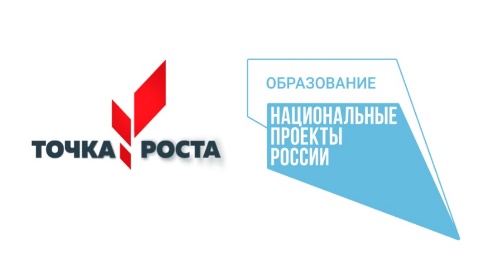  На плановом заседании за  круглым столом педагоги центра обсудили преимущества использования цифрового оборудования. Учителя предметники поделились опытом своей работы, представили авторские методические разработки и интересные проектные работы, выполненные с воспитанниками в предметных лабораториях на обновленном оборудовании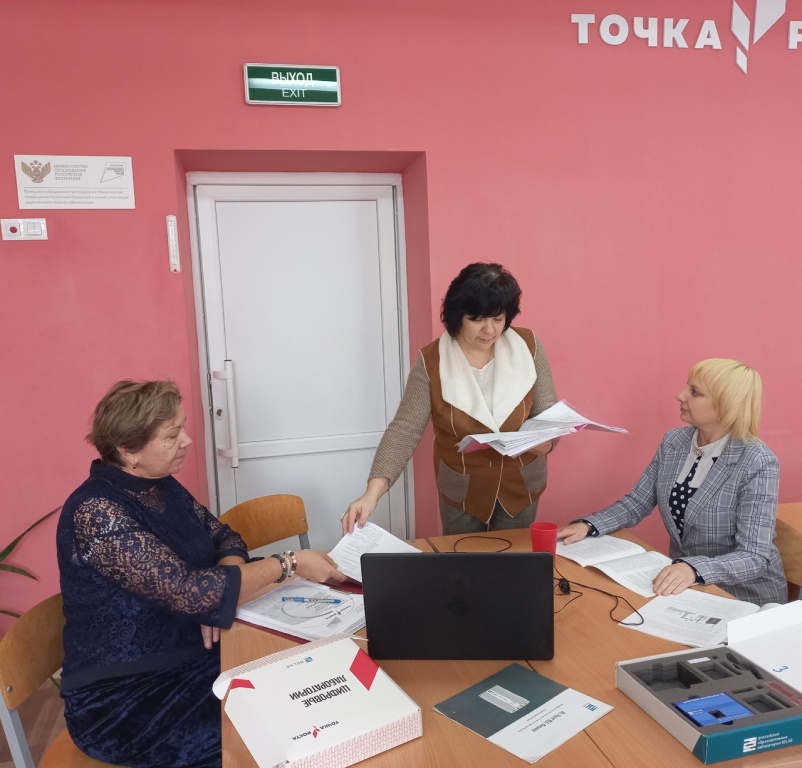 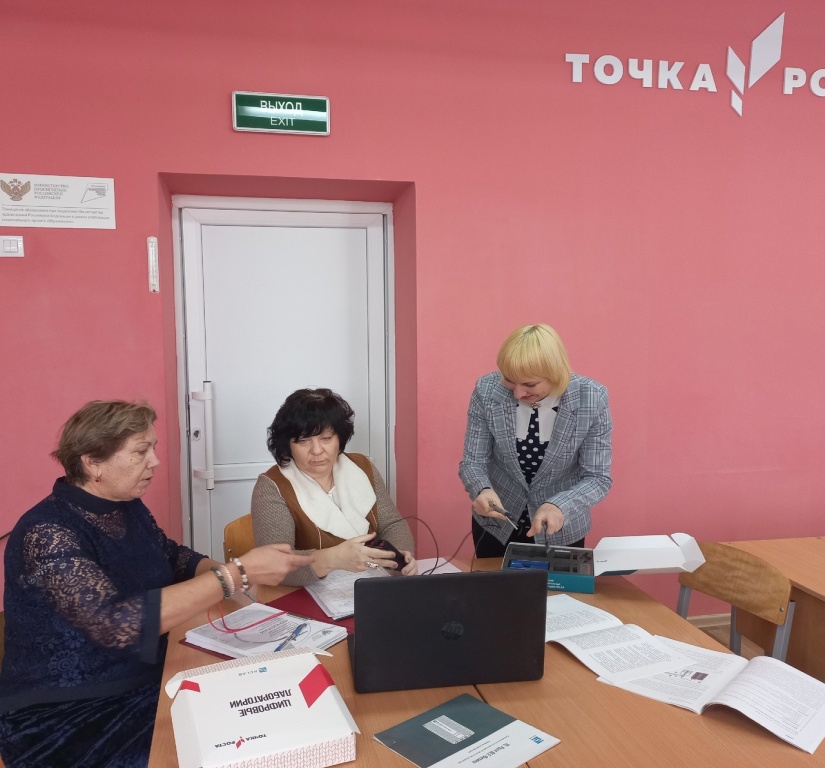 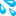 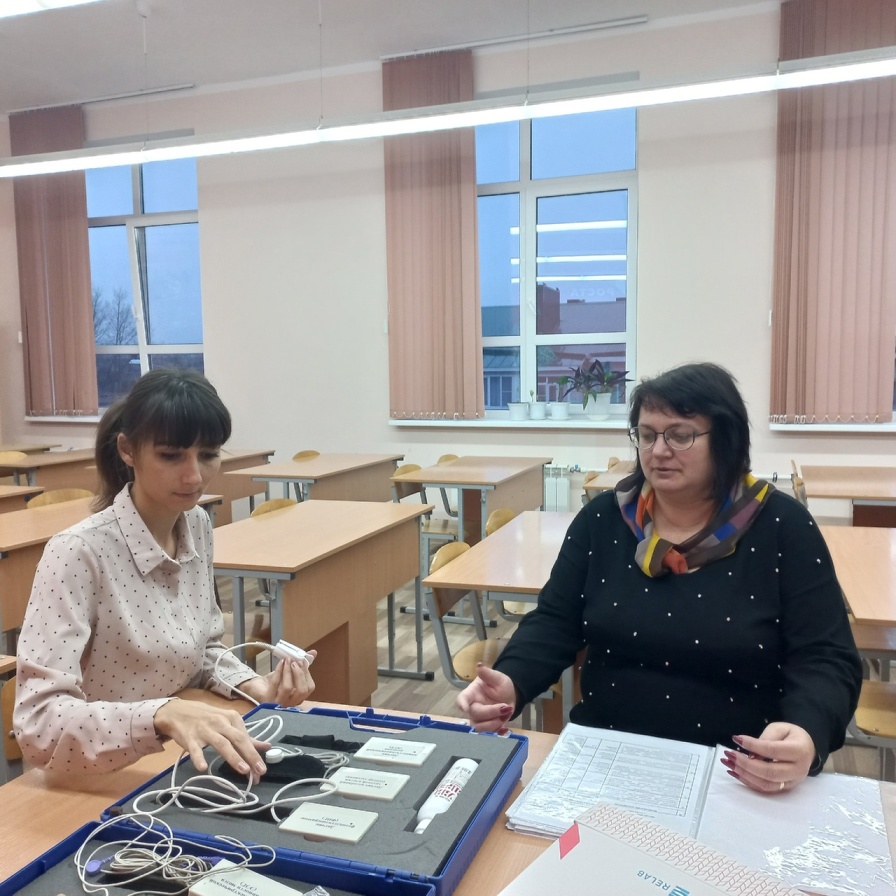 